ANUNȚprivind organizarea consultării publice a proiectului de deciziePrimăria or. Anenii Noi  inițiază, începând cu data de 03 februarie 2022consultarea publică a proiectului de decizie: „Cu privire la aprobarea Programului de activitate a Consiliului orăşenesc  Anenii Noi pentru           anul 2022”Scopul proiectului: organizarea şi coordonarea eficientă a activităţii Consiliului or. Anenii Noi, identificarea obiectivelor de bază şi termenilor de realizareNecesitatea elaborării și adoptării proiectului de decizie: pentru stabilirea şi realizarea unor sarcini și activități.Prevederile de bază ale proiectului: planificarea activităţilor Consiliului or. Anenii Noi Beneficiarii proiectului de decizie sunt: locuitorii or. Anenii Noi, consilierii localiRezultatele scontate ca urmare a implementării deciziei supuse consultării publice sânt: asigurarea unui management eficient în localitateImpactul estimat al proiectului de decizie este: gestionarea eficientă a bugetului oraşului, soluţionarea problemelor stringente, implementarea proiectelorProiectul de decizie este elaborat în conformitate cu legislația în vigoare: Legea privind administraţia publică locală 436/2006; Legea privind finanţele publice locale 397/2003; Legea nr.100/2017 privind actele normative.Prevederile corespondente ale legislației comunitare: Carta Europeană a autonomiei locale (Strasbourg, 15 octombrie 1985)Recomandările pe marginea proiectului de decizie supus consultării publice pot fi expediate până la data de 17.02.2022, Primăriei or. Anenii Noi la adresa electronică primariaaneni@gmail.com, la numărul de telefon (0265) 2 26 65; 2 21 08 sau pe adresa: MD 6501, str. Suvorov, 6, or. Anenii Noi, bir.25, 29	Proiectul deciziei  „ Cu privire la aprobarea Programului de activitate a Consiliului orăşenesc Anenii Noi pentru anul 2022” este disponibil pe pagina web oficială  www.anenii-noi.com   sau la sediul Primăriei or. Anenii Noi, amplasată pe adresa: str. Suvorov, 6, or. Anenii Noi.                                                                                                      PROIECT                                                              DECIZIE nr._____                                                                                                     din _______________ 2022Cu privire la aprobarea Programului de activitatea Consiliului orăşenesc Anenii Noipentru anul 2022      Întru executarea Legii nr.436/2006 privind administrația publică locală cu modificările  şi  completările ulterioare; Regulamentului privind constituirea şi funcţionarea Consiliului orăşenesc Anenii Noi aprobat prin decizia CO Anenii Noi nr.1/1 din 13.02.2020;  Legea nr.100/2017 privind actele normative; având avizele comisiilor  de specialitate,   Consiliul orăşenesc  Anenii  Noi, DECIDE: 1. Se aprobă  Programul de activitate al Consiliului orăşenesc Anenii Noi pentru     anul 2022 (anexa 1).2. Prezenta decizie se aduce la cunoştinţă publică prin plasarea în Registrul de Stat al Actelor     Locale, pe pag web şi panoul informativ al instituţiei.3. Prezenta decizie, poate fi notificată autorității publice emitente de Oficiului Teritorial Căușeni      al Cancelariei de Stat în termen de 30 de zile de la data includerii actului în Registrul de stat      al actelor locale.4. Prezenta decizie, poate fi contestată de persoana interesată, prin intermediul Judecătoriei    Anenii Noi, sediul Central (or. Anenii Noi, str. Marțișor nr. 15), în termen de 30 de zile de la     comunicare.5. Controlul asupra executării prezentei decizii se atribuie dlui Maţarin A., primar.Președintele ședinței:                                                    Contrasemnează: Secretar  interimar al Consiliului orășenesc                                  R. MelnicCONSILIUL ORĂŞENESCANENII NOI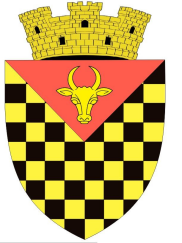             ГОРОДСКОЙ СОВЕТ                 АНЕНИЙ НОЙMD 6501 or. Anenii Noi, str. Suvorov, 6              tel/fax 026522108, consiliulorasenesc@gmail.comMD 6501, г.Анений Ной, ул.Суворов, 6 тел/факс 026522108,consiliulorasenesc@gmail.comMD 6501, г.Анений Ной, ул.Суворов, 6 тел/факс 026522108,consiliulorasenesc@gmail.com